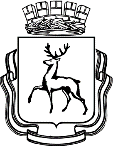 АДМИНИСТРАЦИЯ ГОРОДА НИЖНЕГО НОВГОРОДАДепартамент инвестиционной политики, внешнеэкономических связей, предпринимательства и туризмаП Р И К А ЗВ соответствии с положениями постановления администрации города Нижнего Новгорода от 23.04.2020 № 1364 «О мерах по реализации Указа Губернатора Нижегородской области от 07.04.2020 года № 53 «О мерах поддержки организаций и лиц, пострадавших от распространения новой коронавирусной инфекции (COVID-19)» (далее – Постановление №1364) в связи с поступившими от 05.10.2020 №Сл-01-11-527510/20, от 06.10.2020 №Сл-01-11-530919/20 и от 07.10.2020 №Сл-01-11-536764/20 письмами Сормовского района города Нижнего Новгорода.ПРИКАЗЫВАЮ:Внести изменения в п. 32 приложения №1 к приказу №57 от 08.06.2020 об утверждении сводного реестра получателей финансовой помощи (субсидий) юридическим лицам и индивидуальным предпринимателям города Нижнего Новгорода, пострадавшим от распространения новой коронавирусной инфекции (COVID-19), в целях возмещения затрат на оплату труда работникам в период действия режима повышенной готовности, в части изменения расчетного периода предоставления субсидии ИП Карапетяну Давидбеку Григорьевичу на возмещение оплаты труда работникам с «с 28.03.2020 по 31.05.2020» на «с 01.04.2020 по 31.05.2020», в связи с технической ошибкой, допущенной в протоколе заседания городской комиссии по оказанию мер поддержки Сормовского района №26 от 05.06.2020.Внести изменения в п. 13 приложения №1 к приказу №145 от 28.07.2020 об утверждении сводного реестра получателей финансовой помощи (субсидий) юридическим лицам и индивидуальным предпринимателям города Нижнего Новгорода, пострадавшим от распространения новой коронавирусной инфекции (COVID-19), в целях возмещения затрат на оплату труда работникам в период действия режима повышенной готовности, в части изменения расчетного периода предоставления субсидии ИП Мелехину Дмитрию Валерьевичу на возмещение оплаты труда работникам с «с 28.03.2020 по 30.06.2020» на «с 28.03.2020 по 31.07.2020», в связи с технической ошибкой, допущенной в протоколе заседания городской комиссии по оказанию мер поддержки Сормовского района №60 от 27.07.2020.Внести изменения в п. 12 приложения №1 к приказу №110 от 08.07.2020 об утверждении сводного реестра получателей финансовой помощи (субсидий) юридическим лицам и индивидуальным предпринимателям города Нижнего Новгорода, пострадавшим от распространения новой коронавирусной инфекции (COVID-19), в целях возмещения затрат на оплату коммунальных услуг в период действия режима повышенной готовности, в части изменения расчетного периода предоставления субсидии ИП Менькову Вадиму Евгеньевичу на возмещение коммунальных услуг с «с 01.05.2020 по 31.05.2020»  на «с 01.04.2020 по 30.04.2020», в связи с технической ошибкой, допущенной в протоколе заседания городской комиссии по оказанию мер поддержки Сормовского района №47 от 06.07.2020.Исключить  ИП Волкову Екатерину Александровну из п. 43 Приказа №31 от 25.09.2020 об утверждении сводного реестра получателей финансовой помощи (субсидий) юридическим лицам и индивидуальным предпринимателям города Нижнего Новгорода, пострадавшим от распространения новой коронавирусной инфекции (COVID-19), в целях возмещения затрат на оплату труда работникам в период действия режима повышенной готовности, в связи с наличием ранее принятого решения в отношении ИП Волковой Екатерины Александровны за аналогичный период  по итогам заседания комиссии по оказанию мер поддержки хозяйствующим субъектам, пострадавшим от распространения новой коронавирусной инфекции (COVID-19) на территории Сормовского района (Протокол от №84 от 24.09.2020).Исключить  ИП Менькова Вадима Евгеньевича  из п. 1 Приказа №19 от 15.09.2020 об утверждении сводного реестра получателей финансовой помощи (субсидий) юридическим лицам и индивидуальным предпринимателям города Нижнего Новгорода, пострадавшим от распространения новой коронавирусной инфекции (COVID-19), в целях возмещения затрат на оплату коммунальных услуг в период действия режима повышенной готовности, в связи с технической ошибкой расчетного периода, допущенной в протоколе заседания городской комиссии по оказанию мер поддержки Сормовского района №27 от 09.06.2020.Контроль оставляю за собой.Директор департамента 		     		                                                  	И.Д. ЛагутинПриложение № 1к Приказу «О внесении изменений в Приказы об утверждении сводных реестров получателей субсидий»№О внесении изменений в Приказы об утверждении сводных реестров получателей субсидий №п.п.Район№ ПриказаДата комиссииНаименование организации, ФИО индивидуального предпринимателяИНН/КППОбъём субсидий (руб.)Период предоставления субсидий32Сормовский5705.06.2020ИП Карапетян Давидбек Григорьевич52630013773368440,48с 01.04.2020 по 31.05.202013Сормовский14527.07.2020ИП Мелехин Дмитрий Валерьевич52630239153443626,59с 28.03.2020 по 31.07.202012Сормовский11006.07.2020ИП Меньков Вадим Евгеньевич52570216945149500с 01.04.2020 по 30.04.202043Сормовский3124.09.2020ИП Волкова Екатерина Александровна182907118474ИсключитьИсключить1Сормовский1915.09.2020ИП Меньков Вадим Евгеньевич525702169451ИсключитьИсключить